FICHA DE INSCRIÇÃO (ANEXO II) – PROCESSO DE PRÉ-SELEÇÃOPROGRAMA DE INTERCÂMBIO INTERNACIONAL PRESENCIAL - PORTUGAL1º semestre/2024EDITAL  ARII  n. 14/2023Nome completo:      Data de Nascimento (dd/mm/aaaa):       RA:          Curso: 	Turno: MAT      VESP     NOT     Integral (MAT/VESP)      Integral (VESP/NOT)Período: º semestre      Média acadêmica: Endereço: CEP:  Cidade/Estado     Telefone:  Celular:    E-mail:       Já participou de intercâmbio internacional?    Sim          NãoPossui passaporte com validade pelo menos até fevereiro/2025?    Não                 Sim, vencimento em // Possui passaporte estrangeiro válido ou em processo de renovação?    Não         SimFaz ou fez Iniciação Científica? Não. Sim, finalizarei no 1º sem/2024. Sim, concluí até o 1º sem/2023.Bolsa na PUC-SP: ProUni      Pindorama      Bolsa Mérito Filantrópica      Fundasp 100%Fundasp 50%   Acordo Interno (dissídio) Outra:      Não possuo bolsa de estudos na PUC-SP
Opções de IES de destino (indique até 3 IES, em ordem de preferência): 
IES 1: IES 2 : IES 3 : Modalidade de intercâmbio:  Presencial              Híbrido com mobilidade   Declaro que cumpro os requisitos do Edital ARII n. 14/2023 referente ao processo de pré-seleção do Programa de Intercâmbio Internacional Presencial – Portugal 1º semestre/2024 e que estou de acordo com seu conteúdo e ciente de que minha participação no referido processo está condicionada à apresentação dos documentos exigidos no referido Edital e ao cumprimento dos requisitos. São Paulo,  . 	______________________
              assinatura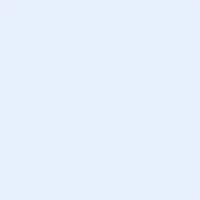 